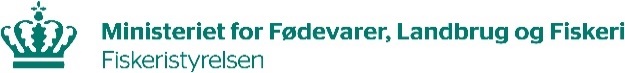 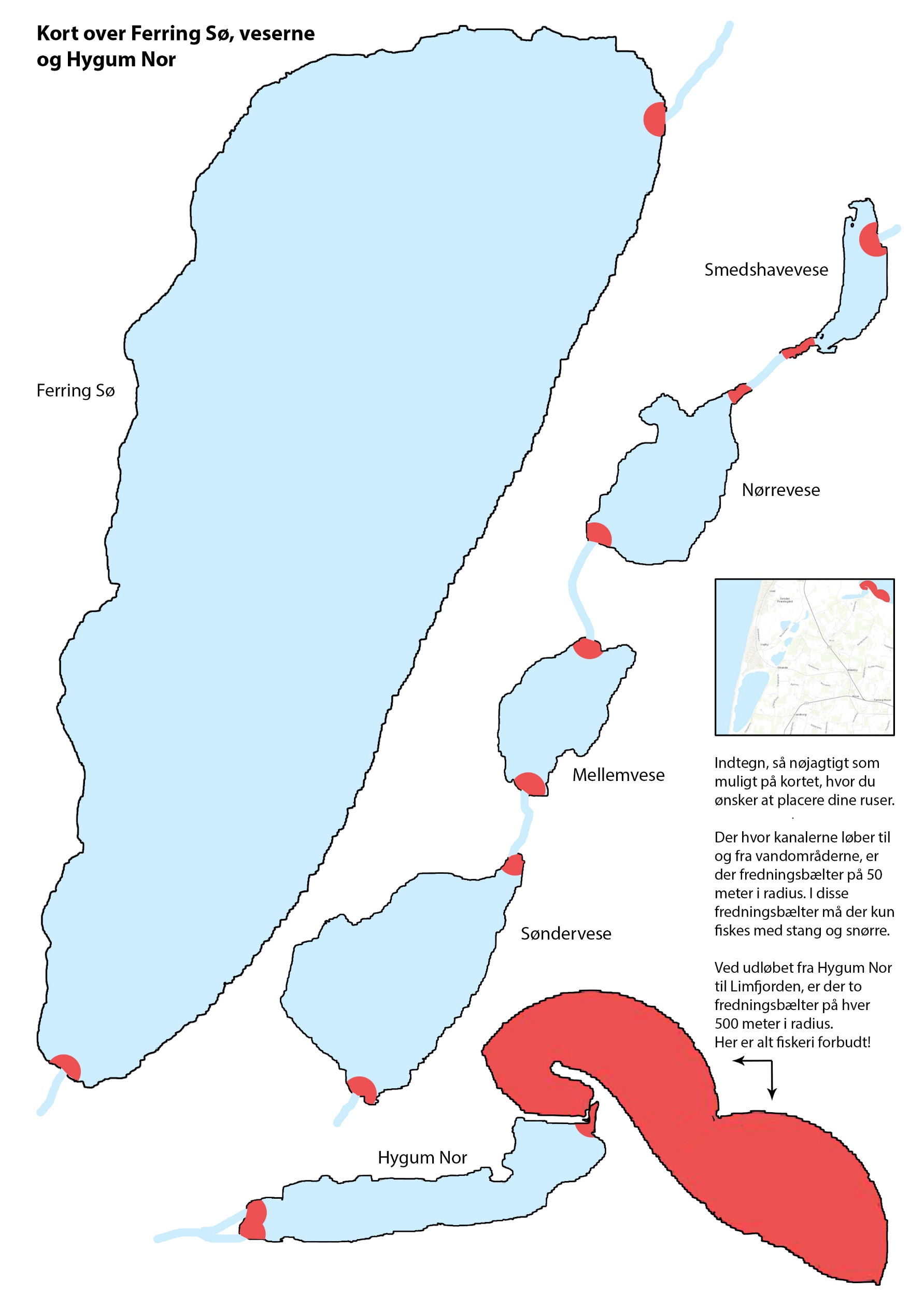 TILMELDING AF 
RUSEREDSKABER I FERRING SØ M.V.
til Fiskerikontrollen i Nykøbing MorsFor året: TILMELDING AF 
RUSEREDSKABER I FERRING SØ M.V.
til Fiskerikontrollen i Nykøbing MorsFor året: TILMELDING AF 
RUSEREDSKABER I FERRING SØ M.V.
til Fiskerikontrollen i Nykøbing MorsFor året: TILMELDING AF 
RUSEREDSKABER I FERRING SØ M.V.
til Fiskerikontrollen i Nykøbing MorsFor året: TILMELDING AF 
RUSEREDSKABER I FERRING SØ M.V.
til Fiskerikontrollen i Nykøbing MorsFor året: TILMELDING AF 
RUSEREDSKABER I FERRING SØ M.V.
til Fiskerikontrollen i Nykøbing MorsFor året: Navn, adresse, tlf.nr. og mail:Fiskerimæssige oplysninger:Fiskerimæssige oplysninger:Forbeholdt Fiskeristyrelsen:Tlf.nr.Mail:
Fiskerstatus: Reg.nr.: 
Fartøjsnr.: (Fartøjsnr. og fiskerinr. skal oplyses ved erhvervs- og bierhvervsfiskeri bierhvervsfiskeri)Fiskerstatus: Reg.nr.: 
Fartøjsnr.: (Fartøjsnr. og fiskerinr. skal oplyses ved erhvervs- og bierhvervsfiskeri bierhvervsfiskeri)Sagsnr.: Tlf.nr.Mail:
Fiskerstatus: Reg.nr.: 
Fartøjsnr.: (Fartøjsnr. og fiskerinr. skal oplyses ved erhvervs- og bierhvervsfiskeri bierhvervsfiskeri)Fiskerstatus: Reg.nr.: 
Fartøjsnr.: (Fartøjsnr. og fiskerinr. skal oplyses ved erhvervs- og bierhvervsfiskeri bierhvervsfiskeri)Modtaget d. VIGTIGT: denne tilmelding giver IKKE fortrinsret til pladser i efterfølgende kalenderår!VIGTIGT: denne tilmelding giver IKKE fortrinsret til pladser i efterfølgende kalenderår!VIGTIGT: denne tilmelding giver IKKE fortrinsret til pladser i efterfølgende kalenderår!VIGTIGT: denne tilmelding giver IKKE fortrinsret til pladser i efterfølgende kalenderår!VIGTIGT: denne tilmelding giver IKKE fortrinsret til pladser i efterfølgende kalenderår!VIGTIGT: denne tilmelding giver IKKE fortrinsret til pladser i efterfølgende kalenderår!Vigtig information om fiskeri i Ferring Sø m.v.:Vigtig information om fiskeri i Ferring Sø m.v.:Vigtig information om fiskeri i Ferring Sø m.v.:Vigtig information om fiskeri i Ferring Sø m.v.:• Fiskeri i Ferring Sø, veserne og Hygum Nor må kun foregå med kasteruser, rejepæleruse samt stang og snøre.
• Alle ruseredskaber i Ferring Sø, veserne og Hygum Nor skal være forsynet med et spærrenet eller en stoprist!• Fiskeri i kanalerne der forbinder Ferring Sø, veserne og Hygum Nor, er kun tilladt med stang og snøre.
• Fritidsfiskere, erhvervs- og bierhvervsfiskere, uden gyldig ålelicens, må højest anvende 6 kasteruser.
• En af disse kan være en rejepæleruse. En rejepæleruse må fiske hele året.
• Redskabernes placering skal indtegnes på et kort (se bagsiden), og tilmeldes i dette skema, inden de tages i brug.
• Tilmeldingen er kun gyldig i det tilmeldte kalenderår (tilmeldingen skal fornyes hvert kalenderår).• Tilmeldingsskema og kort skal sendes til:• Fiskeri i Ferring Sø, veserne og Hygum Nor må kun foregå med kasteruser, rejepæleruse samt stang og snøre.
• Alle ruseredskaber i Ferring Sø, veserne og Hygum Nor skal være forsynet med et spærrenet eller en stoprist!• Fiskeri i kanalerne der forbinder Ferring Sø, veserne og Hygum Nor, er kun tilladt med stang og snøre.
• Fritidsfiskere, erhvervs- og bierhvervsfiskere, uden gyldig ålelicens, må højest anvende 6 kasteruser.
• En af disse kan være en rejepæleruse. En rejepæleruse må fiske hele året.
• Redskabernes placering skal indtegnes på et kort (se bagsiden), og tilmeldes i dette skema, inden de tages i brug.
• Tilmeldingen er kun gyldig i det tilmeldte kalenderår (tilmeldingen skal fornyes hvert kalenderår).• Tilmeldingsskema og kort skal sendes til:• Fiskeri i Ferring Sø, veserne og Hygum Nor må kun foregå med kasteruser, rejepæleruse samt stang og snøre.
• Alle ruseredskaber i Ferring Sø, veserne og Hygum Nor skal være forsynet med et spærrenet eller en stoprist!• Fiskeri i kanalerne der forbinder Ferring Sø, veserne og Hygum Nor, er kun tilladt med stang og snøre.
• Fritidsfiskere, erhvervs- og bierhvervsfiskere, uden gyldig ålelicens, må højest anvende 6 kasteruser.
• En af disse kan være en rejepæleruse. En rejepæleruse må fiske hele året.
• Redskabernes placering skal indtegnes på et kort (se bagsiden), og tilmeldes i dette skema, inden de tages i brug.
• Tilmeldingen er kun gyldig i det tilmeldte kalenderår (tilmeldingen skal fornyes hvert kalenderår).• Tilmeldingsskema og kort skal sendes til:• Fiskeri i Ferring Sø, veserne og Hygum Nor må kun foregå med kasteruser, rejepæleruse samt stang og snøre.
• Alle ruseredskaber i Ferring Sø, veserne og Hygum Nor skal være forsynet med et spærrenet eller en stoprist!• Fiskeri i kanalerne der forbinder Ferring Sø, veserne og Hygum Nor, er kun tilladt med stang og snøre.
• Fritidsfiskere, erhvervs- og bierhvervsfiskere, uden gyldig ålelicens, må højest anvende 6 kasteruser.
• En af disse kan være en rejepæleruse. En rejepæleruse må fiske hele året.
• Redskabernes placering skal indtegnes på et kort (se bagsiden), og tilmeldes i dette skema, inden de tages i brug.
• Tilmeldingen er kun gyldig i det tilmeldte kalenderår (tilmeldingen skal fornyes hvert kalenderår).• Tilmeldingsskema og kort skal sendes til:• Fiskeriinspektorat Vest• Afdelingen i Nykøbing Mors• N.A. Christensensvej 40• 7900 Nykøbing Mors• Fiskeriinspektorat Vest• Afdelingen i Nykøbing Mors• N.A. Christensensvej 40• 7900 Nykøbing MorsTilmeldingsskema og kort kan også sendes,
vedhæftet i en mail, til Fiskeristyrelsen på:
inspektoratvest@fiskeristyrelsen.dkTilmeldingsskema og kort kan også sendes,
vedhæftet i en mail, til Fiskeristyrelsen på:
inspektoratvest@fiskeristyrelsen.dk• Pæleruser må kun anvendes af erhvervs- og bierhvervsfiskere med gyldig ålelicens.
• I Ferring Sø, veserne, Hygum Nor og kanaler er alt fiskeri forbudt fra og med d. 1. marts til og med d. 30. april.• Brug af ruser er forbudt fra og med d. 10. maj til og med d. 31. juli.• Erhvervsmæssigt fiskeri efter ål er forbudt fra 1. oktober 2023 til 31. marts 2024, begge dage inklusiv.• Rekreativt fiskeri efter ål er forbudt i hele 2023.• Pæleruser må kun anvendes af erhvervs- og bierhvervsfiskere med gyldig ålelicens.
• I Ferring Sø, veserne, Hygum Nor og kanaler er alt fiskeri forbudt fra og med d. 1. marts til og med d. 30. april.• Brug af ruser er forbudt fra og med d. 10. maj til og med d. 31. juli.• Erhvervsmæssigt fiskeri efter ål er forbudt fra 1. oktober 2023 til 31. marts 2024, begge dage inklusiv.• Rekreativt fiskeri efter ål er forbudt i hele 2023.• Pæleruser må kun anvendes af erhvervs- og bierhvervsfiskere med gyldig ålelicens.
• I Ferring Sø, veserne, Hygum Nor og kanaler er alt fiskeri forbudt fra og med d. 1. marts til og med d. 30. april.• Brug af ruser er forbudt fra og med d. 10. maj til og med d. 31. juli.• Erhvervsmæssigt fiskeri efter ål er forbudt fra 1. oktober 2023 til 31. marts 2024, begge dage inklusiv.• Rekreativt fiskeri efter ål er forbudt i hele 2023.• Pæleruser må kun anvendes af erhvervs- og bierhvervsfiskere med gyldig ålelicens.
• I Ferring Sø, veserne, Hygum Nor og kanaler er alt fiskeri forbudt fra og med d. 1. marts til og med d. 30. april.• Brug af ruser er forbudt fra og med d. 10. maj til og med d. 31. juli.• Erhvervsmæssigt fiskeri efter ål er forbudt fra 1. oktober 2023 til 31. marts 2024, begge dage inklusiv.• Rekreativt fiskeri efter ål er forbudt i hele 2023.Pælesatte redskaber angives i WGS-84-Datum. Positionerne skrives i grader, minutter og 1/1000 minutter.
Eksempel: Nordlig bredde: 56° 26.233´ - Østlig længde: 09° 15.036´Pælesatte redskaber angives i WGS-84-Datum. Positionerne skrives i grader, minutter og 1/1000 minutter.
Eksempel: Nordlig bredde: 56° 26.233´ - Østlig længde: 09° 15.036´Pælesatte redskaber angives i WGS-84-Datum. Positionerne skrives i grader, minutter og 1/1000 minutter.
Eksempel: Nordlig bredde: 56° 26.233´ - Østlig længde: 09° 15.036´Pælesatte redskaber angives i WGS-84-Datum. Positionerne skrives i grader, minutter og 1/1000 minutter.
Eksempel: Nordlig bredde: 56° 26.233´ - Østlig længde: 09° 15.036´Pælesatte redskaber angives i WGS-84-Datum. Positionerne skrives i grader, minutter og 1/1000 minutter.
Eksempel: Nordlig bredde: 56° 26.233´ - Østlig længde: 09° 15.036´Pælesatte redskaber angives i WGS-84-Datum. Positionerne skrives i grader, minutter og 1/1000 minutter.
Eksempel: Nordlig bredde: 56° 26.233´ - Østlig længde: 09° 15.036´Nr. og redskabstype:Nordlig bredde:Nordlig bredde:Østlig længde:1. 2.  3.  4.  5.  6.  Underskrift:Sted:Sted:Dato: